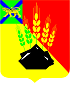                                                     ДУМАМИХАЙЛОВСКОГО МУНИЦИПАЛЬНОГО  РАЙОНА  Р Е Ш Е Н И Е с. Михайловка21.02.2018г.	                                                                                  № 265О плане работы Контрольно-счетной  комиссии  Думы Михайловского муниципального района                                                                                           на 2018 год         В соответствии со ст. 12 Федерального закона от 07.02.2011г.  № 6 – ФЗ  «Об общих принципах организации деятельности контрольно-счетных органов субъекта Российской Федерации и муниципальных образований», ст. 6 «Положения о Контрольно-счетной комиссии  Думы    Михайловского муниципального района», утвержденного решением Думы Михайловского муниципального района от 24.08.2017г.  № 216  «Об утверждении Положения о Контрольно-счетной комиссии Думы Михайловского муниципального района»,    руководствуясь Уставом  Михайловского муниципального района,  Дума Михайловского муниципального района					Р Е Ш И Л А:       1. Утвердить  план  работы Контрольно-счетной  комиссии  Думы Михайловского муниципального района    на 2018 год                                                                                        2.  Настоящее  решение вступает в силу со дня его принятия.Заместитель председателяДумы Михайловскогомуниципального района                                                       П.П. МезькоПлан работыКонтрольно-счетной комиссии Думы Михайловского муниципального района на 2018 год№МероприятиеДата проведенияИсполнитель1.Проверка использования средств, полученных от оказания платных услуг ММБУК ММР «МКИО» за 2017 годфевраль- мартинспектор КСК2.Проверка средств, арендной платы за использование земельных участков муниципальной собственностипоступивших в бюджет района в 2017 годумарт- апрельинспектор КСК3. Проверка отчета об исполнении бюджета Михайловского муниципального района  за 2017 годапрельинспектор КСК4.Проверка отчета об исполнении бюджета Михайловского муниципального района  за первый квартал  2018 года.апрель-майинспектор КСК5.Проверка средств бюджета района, направленных на финансирование муниципальной программы «Развитие физической культуры и спорта Михайловского муниципального района»июньинспектор КСК6.Проверка отчета об исполнении бюджета Михайловского муниципального района  за первое полугодие   2018 года.августинспектор КСК7.Проверка средств бюджета района, направленных на финансирование «Программы комплексного развития систем коммунальной инфраструктуры Михайловского муниципального района на 2012-2020 годы» в 2017 годуавгуст-сентябрьинспектор КСК8.Проверка отчета об исполнении бюджета Михайловского муниципального района  за девять месяцев    2018 годаоктябрьинспектор КСК9Проверка проекта бюджета Михайловского муниципального района на 2019 финансовый годоктябрь-ноябрьинспектор КСККонтрольные  мероприятияКонтрольные  мероприятияКонтрольные  мероприятияКонтрольные  мероприятия1. Контроль за исполнением и внесением изменений в  решение  Думы Михайловского муниципального района от 21.12.2017г. № 250  «Об утверждении районного бюджета  Михайловского муниципального района   на 2018 год и плановый период   2019 и   2020 годов» весь периодпредседатель комиссии инспектор КСК2Проверка проектов решений, направленных для рассмотрения Думой Михайловского муниципального районавесь периодпредседатель комиссии инспектор КСК